СОСТАВЛЯЕТСЯ ПО КАЖДОЙ ГРУППЕ  ОТДЕЛЬНОСОСТАВЛЯЕТСЯ КАЖДЫМ ПЕДАГОГОМ САМОСТОЯТЕЛЬНО В СТРОГОМ СООТВЕТСТВИИ С УЧЕБНО-ТЕМАТИЧЕСКИМ ПЛАНОМ ЗАНЯТИЙ  И УТВЕРЖДЕННЫМ РАСПИСАНИЕМПЛАН – ГРАФИК ДИСТАНЦИОННЫХ ЗАНЯТИЙ ПО ДОПОЛНИТЕЛЬНОЙ ОБЩЕОБРАЗОВАТЕЛЬНОЙ ОБЩЕРАЗВИВАЮЩЕЙ ПРОГРАММЕ _________ «Сдаем ГТО»___( название программы)на период с 07  мая по 30 мая 2020 годаПедагог____Косырева К.О._____________________________________Группа №1 __ (1год обучения)Расписание работы группы _вторник -15.30.–16.30 7.00; четверг-15.30-16.30ПЛАН – ГРАФИК ДИСТАНЦИОННЫХ ЗАНЯТИЙ ПО ДОПОЛНИТЕЛЬНОЙ ОБЩЕОБРАЗОВАТЕЛЬНОЙ ОБЩЕРАЗВИВАЮЩЕЙ ПРОГРАММЕ __«Сдаем ГТО»____( название программы)на период с 07 мая  по 30 мая 2020 годаПедагог____Косырева К.О._____________________________________Группа №2 ___ (1 год обучения)Расписание работы группы _16.30.–17.30 7.00; четверг-16.30-17.30ПЛАН – ГРАФИК ДИСТАНЦИОННЫХ ЗАНЯТИЙ ПО ДОПОЛНИТЕЛЬНОЙ ОБЩЕОБРАЗОВАТЕЛЬНОЙ ОБЩЕРАЗВИВАЮЩЕЙ ПРОГРАММЕ _______«Калейдоскоп идей»_________( название программы)на период с 07 апреля  по 30 мая 2020 годаПедагог____Косырева К.О._____________________________________Группа №3 __( 1год обучения)Расписание работы группы __суббота с 10.00 до 11.00 с 11.00 до 12.00Приложение 1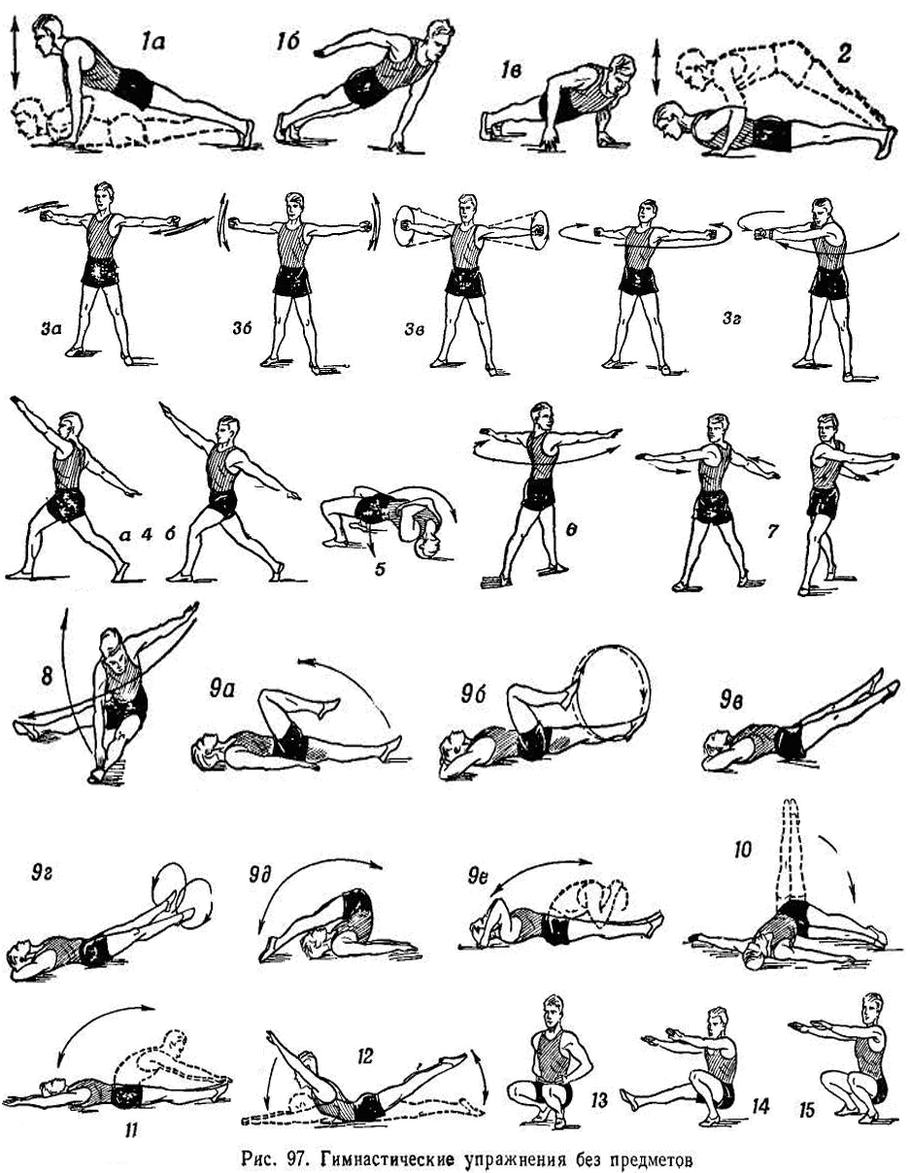 	Приложение 2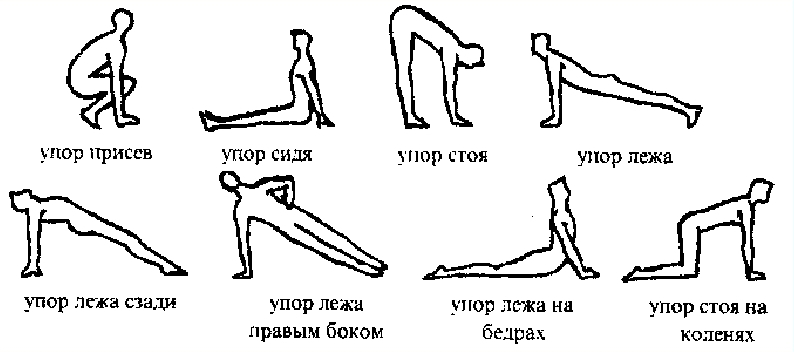 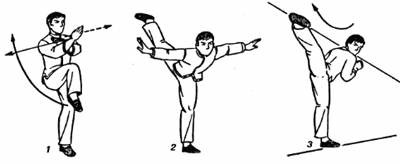 Приложение 3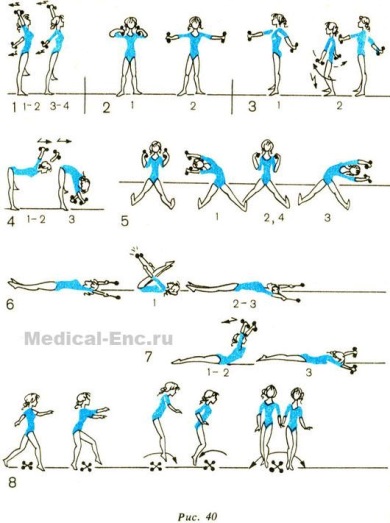 Вместо гантелей, бутылки с водойПриложение 4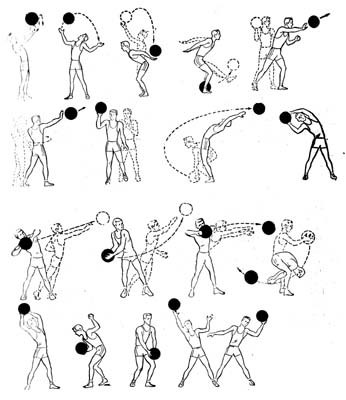 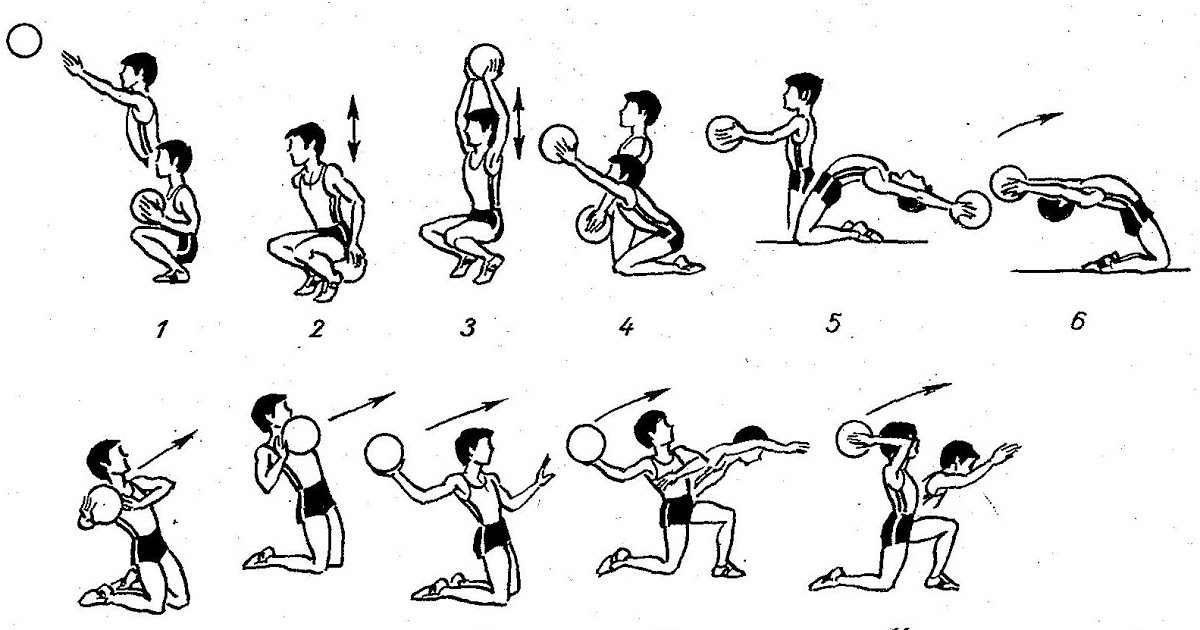 Дата (в соответствии с расписанием)Тема (в соответствии с программой  и учебно-  тематическим планом)ЗаданиеЗаданиеФорма контроля, обратной связиДата предоставления результатов работы обучающихсяДата (в соответствии с расписанием)Тема (в соответствии с программой  и учебно-  тематическим планом)Задание по теории (содержание, форма)Задание по практике (содержание, форма)Форма контроля, обратной связиДата предоставления результатов работы обучающихся7.05Бег на выносливость.  ОРУУпражнения на развитие силы (Приложение 1)WhatsApp- 8938-132-54-69, электронная почта ksenya-kos87@mail.ru912Прыжки через препятствия. Прыжок в длину с места. Метание мяча в горизонтальную и вертикальную цель с 6-8 м. Прыжки на скакалке до 3 минут.Упражнения на развитие ловкости (приложение 2)WhatsApp- 8938-132-54-69, электронная почта ksenya-kos87@mail.ru1314Смешанное передвижение 1000 м.Упражнения на развитие силы (Приложение 1)WhatsApp- 8938-132-54-69, электронная почта ksenya-kos87@mail.ru1719Смешанное передвижение 1000 м. (1 ступень) Бег 2000 м. (2 ступень)Упражнения для рук (приложение 3)WhatsApp- 8938-132-54-69, электронная почта ksenya-kos87@mail.ru2021Смешанное передвижение 1000 м. (1 ступень) Бег 2000 м. (2 ступень)Упражнения на развитие выносливости ggym.ruWhatsApp- 8938-132-54-69, электронная почта ksenya-kos87@mail.ru2326Подвижные игры на внимание и на ловкость.Упражнения на развитие выносливости ggym.ruWhatsApp- 8938-132-54-69, электронная почта ksenya-kos87@mail.ru2728Подвижные игры на внимание и на ловкость.29Дата (в соответствии с расписанием)Тема (в соответствии с программой  и учебно-  тематическим планом)ЗаданиеЗаданиеФорма контроля, обратной связиДата предоставления результатов работы обучающихсяДата (в соответствии с расписанием)Тема (в соответствии с программой  и учебно-  тематическим планом)Задание по теории (содержание, форма)Задание по практике (содержание, форма)Форма контроля, обратной связиДата предоставления результатов работы обучающихся7.05Метание мяча весом 150 г. ОРУУпражнения на развитие силы (Приложение 1) самостоятельно выполнемWhatsApp- 8938-132-54-69, электронная почта ksenya-kos87@mail.ru812Прыжки через препятствия. Прыжок в длину с места. Метание мяча в горизонтальную и вертикальную цель с 6-8 м. Прыжки на скакалке до 3 минут.Упражнения на развитие ловкостиinfourok.ru самостоятельно выполняемWhatsApp- 8938-132-54-69, электронная почта ksenya-kos87@mail.ru1314Бег по пересеченной местности 2000 м.Поднимание туловища в положении лежа за 1 минуту. Поднимание ног в положении лежа за 1 минуту.WhatsApp- 8938-132-54-69, электронная почта ksenya-kos87@mail.ru1519Бег по пересеченной местности 3000 м.Прыжки на правой ноге – 20 разПрыжки на левой ноге – 20 разВыпрыгивания из упора присев – 20 раз.Прыжки ноги вместе, ноги врозь – 30 раз
Прыжки со сменой ног – 30 разWhatsApp- 8938-132-54-69, электронная почта ksenya-kos87@mail.ru2021Бег по пересеченной местности 2000 м.Упражнения на развитие выносливости ggym.ruWhatsApp- 8938-132-54-69, электронная почта ksenya-kos87@mail.ru2226Подвижные игры на внимание и на ловкость.ОРУ kopilkaurokov.ruWhatsApp- 8938-132-54-69, электронная почта ksenya-kos87@mail.ru2728Подвижные игры на внимание и на ловкость.29Дата (в соответствии с расписанием)Тема (в соответствии с программой  и учебно-  тематическим планом)ЗаданиеЗаданиеФорма контроля, обратной связиДата предоставления результатов работы обучающихсяДата (в соответствии с расписанием)Тема (в соответствии с программой  и учебно-  тематическим планом)Задание по теории (содержание, форма)Задание по практике (содержание, форма)Форма контроля, обратной связиДата предоставления результатов работы обучающихся16Прыжки через препятствия. Прыжок в длину с места. Силовая подготовкаУпражнения для рук (приложение 3)WhatsApp- 8938-132-54-69, электронная почта ksenya-kos87@mail.ru2116Бег по пересеченной местности 3000 м.Упражнения на развитие силы (Приложение 1) самостоятельно выполнемWhatsApp- 8938-132-54-69, электронная почта ksenya-kos87@mail.ru2223Бег по пересеченной местности 2000 м.Прыжки на правой ноге – 20 разПрыжки на левой ноге – 20 разВыпрыгивания из упора присев – 20 раз.Прыжки ноги вместе, ноги врозь – 30 раз
Прыжки со сменой ног – 30 разWhatsApp- 8938-132-54-69, электронная почта ksenya-kos87@mail.ru2823Бег с препятствиями до 20 минут.Приложение 4ОРУWhatsApp- 8938-132-54-69, электронная почта ksenya-kos87@mail.ru2930Бег с препятствиями до 20 минут.WhatsApp- 8938-132-54-69, электронная почта ksenya-kos87@mail.ru30Подвижные игры на внимание.WhatsApp- 8938-132-54-69, электронная почта ksenya-kos87@mail.ru